‘Lady, O my Lady!  Humbled I remain before thee’.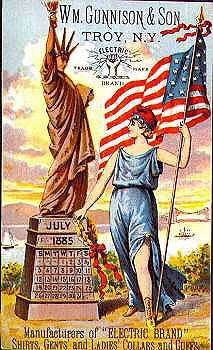 